АДМИНИСТРАЦИЯ ПАЛЬСКОГО СЕЛЬСКОГО ПОСЕЛЕНИЯП О С Т А Н О В Л Е Н И Е12.02.2018                                                                                                             №21О мерах по оказанию содействияизбирательным комиссиямв подготовке и проведениивыборов Президента РоссийскойФедерации 18 марта 2018 годаВ соответствии с федеральными законами от 12 июня 2002г. №67-ФЗ                     «Об основных гарантиях избирательных прав и права на участие в референдуме граждан Российской Федерации», от 10 января 2003г. №19-ФЗ «О выборах Президента Российской Федерации», распоряжением губернатора Пермского края от 15 декабря 2017г. №302-р «О мерах по оказанию содействия избирательным комиссиям в подготовке и проведении выборов Президента Российской Федерации», Уставом Осинского муниципального района и в целях оказания содействия избирательным комиссиям в подготовке и проведении выборов Президента Российской Федерации 18 марта 2018 года на территории Пальского сельского поселения,ПОСТАНОВЛЯЮ:1. Утвердить прилагаемый план мероприятий по оказанию содействия избирательным комиссиям в подготовке и проведении выборов Президента Российской Федерации 18 марта 2018 года.2. Контроль за исполнением настоящего постановления оставляю за собой.УТВЕРЖДЕНпостановлениемадминистрации Пальского сельского поселения от 12.02.2018г. № 21Планмероприятий по оказанию содействия избирательным комиссиям в подготовке и проведению выборов Президента Российской Федерации 18 марта 2018 годаГлава Пальского поселения –глава администрации Пальского сельского  поселения                                                                              Н.В. Хромина№ п/пМероприятияСрокиОтветственный1.Предоставлять участковым избирательным комиссиям на безвозмездной основе (без возмещения и оплаты затрат за использование помещений, на оплату коммунальных услуг) отвечающие требованиям безопасности необходимые помещения, находящиеся в муниципальной собственности, включая помещение для голосования, помещение для хранения избирательной документации и помещение для приема заявлений о включении избирателей в список избирателей по месту нахождения, оборудованные сейфами или несгораемыми металлическими шкафами, обеспечивать охрану этих помещений и избирательной документации, а также предоставлять транспортные средства, средства, средства связи (в том числе телефонную связь) и техническое оборудование (в том числе мебель, оргтехнику), оказывать при необходимости иное содействие, направленное на обеспечение исполнения избирательными комиссиями полномочий, установленных законодательством Российской ФедерацииНа период подготовки и проведения выборовХромина Н.В. – глава Пальского сельского поселения – глава администрации Пальского сельского поселения2.Предоставлять соответствующим избирательным комиссиям, при проведении голосования вне помещения для голосования транспортные средства с числом посадочных мест, необходимых для обеспечения равной возможности прибытия к месту голосования не менее чем двум членам избирательных комиссий в правом совещательного голоса и наблюдателям, выезжающим совместно с членами участковой избирательной комиссии с правом решающего голоса для проведения голосования18 марта 2018г.Хромина Н.В. – глава Пальского сельского поселения – глава администрации Пальского сельского поселения3.Выделять специально оборудованные места для размещения печатных агитационных материаловНа период подготовки и проведения выборовХромина Н.В. – глава Пальского сельского поселения – глава администрации Пальского сельского поселения4.Обеспечить публикацию информации, связанной с образованием избирательных участков, а также предоставляемой избирательными комиссиями информации о ходе подготовки и проведения выборов, сроках и порядке совершения избирательных действий, кандидатах и политических партияхдо 31 января 2018г.Хромина Н.В. – глава Пальского сельского поселения – глава администрации Пальского сельского поселения5.Представлять в избирательные комиссии сведения о гражданах Российской Федерации для уточнения списков избирателейНа период подготовки и проведения выборовХромина Н.В. – глава Пальского сельского поселения – глава администрации Пальского сельского поселения6.Обеспечить содействие избирательным комиссиям в осуществлении информирования избирателей о подготовке и проведении выборов Президента Российской Федерации, в том числе о политических партиях, выдвинувших кандидатов, о кандидатахНа период подготовки и проведения выборовХромина Н.В. – глава Пальского сельского поселения – глава администрации Пальского сельского поселения7.Обеспечить участковые избирательные комиссии компьютерным оборудованием, необходимым для приема заявлений о включении избирателей в список избирателей по месту нахождения, а также для применения технологии изготовления протоколов участковых избирательных комиссий об итогах голосования с машиночитаемым кодомс 25 февраля 2018г.Хромина Н.В. – глава Пальского сельского поселения – глава администрации Пальского сельского поселенияАникина Н.И. – директор МБУ «Пальский КИЦ»8.Обеспечить оборудование помещений для голосования специальными приспособлениями, позволяющими инвалидам, иным маломобильным группам населения в полном объеме реализовать их избирательные правас 25 февраля 2018г.Хромина Н.В. – глава Пальского сельского поселения – глава администрации Пальского сельского поселения9.Обеспечить оптимальное функционирование общественного транспорта с целью прибытия избирателей к помещениям для голосования18 марта 2018г.Хромина Н.В. – глава Пальского сельского поселения – глава администрации Пальского сельского поселения10.Предусмотреть наличие резервных пунктов для голосования с целью организации непрерывности процесса проведения выборов в случаях невозможности работы избирательных комиссий в имеющихся помещенияхдо 18 марта 2018г.Хромина Н.В. – глава Пальского сельского поселения – глава администрации Пальского сельского поселения11.Обеспечить соблюдение требований пожарной безопасности на избирательных участках и на прилегающих к ним территориямпо 18 марта 2018г.Хромина Н.В. – глава Пальского сельского поселения – глава администрации Пальского сельского поселенияАникина Н.И. – директор МБУ «Пальский КИЦ»12.Обеспечить предоставление Избирательной комиссии Пермского края по ее заявкам на безвозмездной основе рекламных конструкций, находящихся в муниципальной собственности, для размещения наружной информации для избирателей в период со дня назначения выборов до дня голосованияВ период избирательной кампанииХромина Н.В. – глава Пальского сельского поселения – глава администрации Пальского сельского поселения13.Обеспечить предоставление на безвозмездной основе по заявке зарегистрированных кандидатов, политических партий, выдвинувших зарегистрированных кандидатов, помещений, находящихся в муниципальной собственности, пригодных для проведения агитационных публичных мероприятий в форме собраний, на время, установленное Избирательной комиссией Пермского края зарегистрированным кандидатам, их доверенным лицам, представителям политических партий для встреч с избирателямиВ период избирательной кампанииХромина Н.В. – глава Пальского сельского поселения – глава администрации Пальского сельского поселения14.Провести необходимые мероприятия по благоустройству территории, прилегающей к местам голосования, в том числе приведение в нормативное состояние участков улично-дорожной сети и маршрутов перевозки избирательной документациидо 12 марта 2018г.Хромина Н.В. – глава Пальского сельского поселения – глава администрации Пальского сельского поселения15.Оказывать содействие территориальной избирательной комиссии в размещении и распространении плакатов формата А3 и А5, информирующих о выборах Президента Российской Федерации в социальных, спортивных, образовательных организациях, учреждениях культуры, общественном (в том числе междугороднем и межмуниципальном) транспорте, в местах массового присутствия населения (магазины, торговые центры, административные здания, остановочные пункты, доски объявлений на зданиях и в подъездах, центральные улицы и площади)Постоянно Хромина Н.В. – глава Пальского сельского поселения – глава администрации Пальского сельского поселенияАникина Н.И. – директор МБУ «Пальский КИЦ»16.Принять меры по обеспечению бесперебойного энергоснабжения, бесперебойной работы объектов жилищно-коммунального хозяйства и транспортной инфраструктуры помещений для голосования и избирательных комиссийпостоянноХромина Н.В. – глава Пальского сельского поселения – глава администрации Пальского сельского поселения17.Подготовить план проведения культурно-массовых мероприятий, торговых ярмарок в зданиях, где размещаются избирательные участи, а также на прилегающих территориях в день голосования 18 марта 2018 года31 января 2018г.Хромина Н.В. – глава Пальского сельского поселения – глава администрации Пальского сельского поселенияАникина Н.И. – директор МБУ «Пальский КИЦ»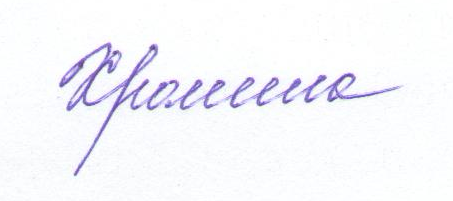 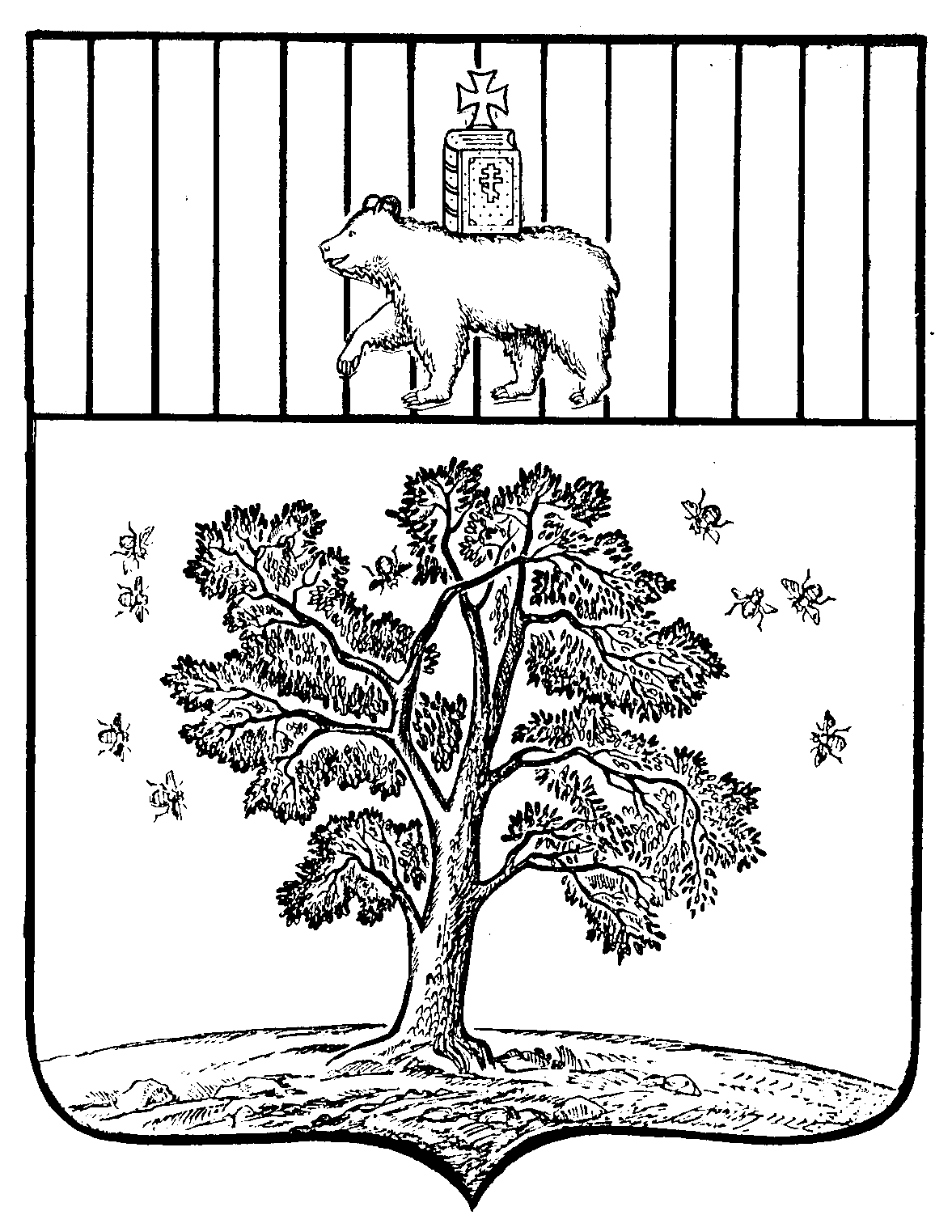 